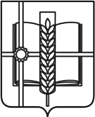 РОССИЙСКАЯ ФЕДЕРАЦИЯРОСТОВСКАЯ ОБЛАСТЬЗЕРНОГРАДСКИЙ РАЙОНМУНИЦИПАЛЬНОЕ ОБРАЗОВАНИЕ«ЗЕРНОГРАДСКОЕ ГОРОДСКОЕ ПОСЕЛЕНИЕ»АДМИНИСТРАЦИЯ ЗЕРНОГРАДСКОГО ГОРОДСКОГО ПОСЕЛЕНИЯПОСТАНОВЛЕНИЕот 26.01.2024 № 30г. ЗерноградО внесении изменений в постановление Администрации Зерноградского городского поселения от 05.12.2018 № 210 «Об утверждении муниципальной программы Зерноградского городского поселения «Развитие транспортной системы»В соответствии с решением Собрания депутатов Зерноградского городского поселения от 27.11.2023 № 95 «О внесении изменений в решение Собрания депутатов от 28.12.2022 № 61 «О бюджете Зерноградского городского поселения Зерноградского района на 2023 год и на плановый период 2024 и 2025 годов», Администрация Зерноградского городского поселения постановляет: Внести изменения в постановление Администрации Зерноградского городского поселения от 05.12.2018 № 210 «Об утверждении   муниципальной программы Зерноградского городского поселения «Развитие транспортной системы» (далее-Постановление):        1.1. В паспорте муниципальной программы «Развитие транспортной системы» раздел «Ресурсное обеспечение муниципальной программы» изложить в новой редакции:           1.2.  В паспорте подпрограммы № 1 «Развитие сети автомобильных дорог местного значения в границах населенных пунктов муниципального образования «Зерноградское городское поселение» раздел «Ресурсное обеспечение подпрограммы № 1» и изложить в новой редакции:         1.3. В паспорте подпрограммы № 2 «Повышение безопасности дорожного движения на территории Зерноградского городского поселения» раздел «Ресурсное обеспечение подпрограммы № 2» и изложить в новой редакции:         2. Мероприятия по обеспечению подпрограммы № 1 «Развитие сети автомобильных дорог местного значения в границах населенных пунктов муниципального образования «Зерноградское городское поселение» и  мероприятия по обеспечению подпрограммы № 2 «Повышение безопасности дорожного движения на территории Зерноградского городского поселения»  изложить в новой редакции согласно приложению 1.         3. Опубликовать настоящее постановление в печатном средстве массовой информации Зерноградского городского поселения «Зерноград официальный» и разместить на официальном сайте Администрации Зерноградского городского поселения в информационно - телекоммуникационной сети «Интернет».        4. Контроль за выполнением настоящего постановления возложить на заместителя главы Администрации Зерноградского городского поселения заведующего сектором ЖКХ и благоустройства МКУ Зерноградского городского поселения «Управление жилищно-коммунального хозяйства, архитектуры, имущественных отношений, гражданской обороны и чрезвычайных ситуаций» и заведующего финансово-экономическим сектором Администрации Зерноградского городского поселения.Глава АдминистрацииЗерноградского городского поселения                                          И.В. ПолищукПриложение 1                  к Постановлению Администрации Зерноградского городского поселенияот 26.01.2024 № 30Мероприятия по обеспечению муниципальной программы Зерноградского городского поселения «Развитие транспортной системы»                                                        Ресурсное обеспечение муниципальной программы Общий объем финансирования муниципальной программы составляет 512 191,4 тыс. руб. в том числе по годам:Общий объем финансирования муниципальной программы составляет 512 191,4 тыс. руб. в том числе по годам:Общий объем финансирования муниципальной программы составляет 512 191,4 тыс. руб. в том числе по годам:Общий объем финансирования муниципальной программы составляет 512 191,4 тыс. руб. в том числе по годам:Общий объем финансирования муниципальной программы составляет 512 191,4 тыс. руб. в том числе по годам:Общий объем финансирования муниципальной программы составляет 512 191,4 тыс. руб. в том числе по годам:                                                        Ресурсное обеспечение муниципальной программы ГодВсегоМестный бюджетОбластной бюджетФедеральный бюджетРезервный фонд АЗР                                                        Ресурсное обеспечение муниципальной программы 201961 970,030906,214976,412587,43500,0                                                        Ресурсное обеспечение муниципальной программы 202051726,348363,41673,01689,90,0                                                        Ресурсное обеспечение муниципальной программы 202154663,454663,40,00,00,0                                                        Ресурсное обеспечение муниципальной программы 202258815,258815,20,00,00,0                                                        Ресурсное обеспечение муниципальной программы 202362662,862662,80,00,00,0                                                        Ресурсное обеспечение муниципальной программы 202459719,659719,60,00,00,0                                                        Ресурсное обеспечение муниципальной программы 202568634,162209,56424,60,00,0                                                        Ресурсное обеспечение муниципальной программы 202618800,018800,00,00,00,0                                                        Ресурсное обеспечение муниципальной программы 202718800,018800,00,00,00,0                                                        Ресурсное обеспечение муниципальной программы 202818800,018800,00,00,00,0                                                        Ресурсное обеспечение муниципальной программы 202918800,018800,00,00,00,0                                                        Ресурсное обеспечение муниципальной программы 203018800,018800,00,00,00,0Ожидаемые конечные результаты реализации программы- улучшение состояния автомобильных дорог общего пользования местного значения;создание современной системы обеспечения безопасности дорожного движения на автомобильных дорогах местного значения;- улучшение состояния автомобильных дорог общего пользования местного значения;создание современной системы обеспечения безопасности дорожного движения на автомобильных дорогах местного значения;- улучшение состояния автомобильных дорог общего пользования местного значения;создание современной системы обеспечения безопасности дорожного движения на автомобильных дорогах местного значения;- улучшение состояния автомобильных дорог общего пользования местного значения;создание современной системы обеспечения безопасности дорожного движения на автомобильных дорогах местного значения;- улучшение состояния автомобильных дорог общего пользования местного значения;создание современной системы обеспечения безопасности дорожного движения на автомобильных дорогах местного значения;- улучшение состояния автомобильных дорог общего пользования местного значения;создание современной системы обеспечения безопасности дорожного движения на автомобильных дорогах местного значения;                                                        Ресурсное обеспечение подпрограммы №1Общий объем финансирования подпрограммы №1 составляет 298 252,2 тыс. руб. в том числе по годам:Общий объем финансирования подпрограммы №1 составляет 298 252,2 тыс. руб. в том числе по годам:Общий объем финансирования подпрограммы №1 составляет 298 252,2 тыс. руб. в том числе по годам:Общий объем финансирования подпрограммы №1 составляет 298 252,2 тыс. руб. в том числе по годам:Общий объем финансирования подпрограммы №1 составляет 298 252,2 тыс. руб. в том числе по годам:Общий объем финансирования подпрограммы №1 составляет 298 252,2 тыс. руб. в том числе по годам:                                                        Ресурсное обеспечение подпрограммы №1ГодВсегоМестный бюджетОбластной бюджетФедеральный бюджетРезервный фонд АЗР                                                        Ресурсное обеспечение подпрограммы №1201948011,916948,114976,412587,43500,0                                                        Ресурсное обеспечение подпрограммы №1202034759,631396,71673,01689,90,0                                                        Ресурсное обеспечение подпрограммы №1202134098,634098,60,00,00,0                                                        Ресурсное обеспечение подпрограммы №1202240258,240258,20,00,00,0                                                        Ресурсное обеспечение подпрограммы №1202336774,936774,90,00,00,0                                                        Ресурсное обеспечение подпрограммы №1202433093,933093,90,00,00,0                                                        Ресурсное обеспечение подпрограммы №1202543755,137330,56424,60,00,0                                                        Ресурсное обеспечение подпрограммы №120265500,05500,00,00,00,0                                                        Ресурсное обеспечение подпрограммы №120275500,05500,00,00,00,0                                                        Ресурсное обеспечение подпрограммы №120285500,05500,00,00,00,0                                                        Ресурсное обеспечение подпрограммы №120295500,05500,00,00,00,0                                                        Ресурсное обеспечение подпрограммы №120305500,05500,00,00,00,0Ожидаемые конечные результаты реализации программы- улучшение состояния автомобильных дорог общего пользования местного значения;создание современной системы обеспечения безопасности дорожного движения на автомобильных дорогах местного значения;- улучшение состояния автомобильных дорог общего пользования местного значения;создание современной системы обеспечения безопасности дорожного движения на автомобильных дорогах местного значения;- улучшение состояния автомобильных дорог общего пользования местного значения;создание современной системы обеспечения безопасности дорожного движения на автомобильных дорогах местного значения;- улучшение состояния автомобильных дорог общего пользования местного значения;создание современной системы обеспечения безопасности дорожного движения на автомобильных дорогах местного значения;- улучшение состояния автомобильных дорог общего пользования местного значения;создание современной системы обеспечения безопасности дорожного движения на автомобильных дорогах местного значения;- улучшение состояния автомобильных дорог общего пользования местного значения;создание современной системы обеспечения безопасности дорожного движения на автомобильных дорогах местного значения;                                                        Ресурсное обеспечение подпрограммы №2Общий объем финансирования  подпрограммы №2 составляет 202 779,2 тыс. руб. в том числе по годам:Общий объем финансирования  подпрограммы №2 составляет 202 779,2 тыс. руб. в том числе по годам:Общий объем финансирования  подпрограммы №2 составляет 202 779,2 тыс. руб. в том числе по годам:Общий объем финансирования  подпрограммы №2 составляет 202 779,2 тыс. руб. в том числе по годам:Общий объем финансирования  подпрограммы №2 составляет 202 779,2 тыс. руб. в том числе по годам:Общий объем финансирования  подпрограммы №2 составляет 202 779,2 тыс. руб. в том числе по годам:                                                        Ресурсное обеспечение подпрограммы №2ГодВсегоМестный бюджетОбластной бюджетФедеральный бюджетРезервный фонд АЗР                                                        Ресурсное обеспечение подпрограммы №2201913958,113958,10,00,00,0                                                        Ресурсное обеспечение подпрограммы №2202016966,716966,70,00,00,0                                                        Ресурсное обеспечение подпрограммы №2202120564,820564,80,00,00,0                                                        Ресурсное обеспечение подпрограммы №2202218557,018557,00,00,00,0                                                        Ресурсное обеспечение подпрограммы №2202325887,925887,90,00,00,0                                                        Ресурсное обеспечение подпрограммы №2202415465,715465,70,00,00,0                                                        Ресурсное обеспечение подпрограммы №2202524879,0248769,00,00,00,0                                                        Ресурсное обеспечение подпрограммы №2202613300,013300,00,00,00,0                                                        Ресурсное обеспечение подпрограммы №2202713300,013300,00,00,00,0                                                        Ресурсное обеспечение подпрограммы №2202813300,013300,00,00,00,0                                                        Ресурсное обеспечение подпрограммы №2202913300,013300,00,00,00,0                                                        Ресурсное обеспечение подпрограммы №2203013300,013300,00,00,00,0Ожидаемые конечные результаты реализации программы- улучшение состояния автомобильных дорог общего пользования местного значения;создание современной системы обеспечения безопасности дорожного движения на автомобильных дорогах местного значения;- улучшение состояния автомобильных дорог общего пользования местного значения;создание современной системы обеспечения безопасности дорожного движения на автомобильных дорогах местного значения;- улучшение состояния автомобильных дорог общего пользования местного значения;создание современной системы обеспечения безопасности дорожного движения на автомобильных дорогах местного значения;- улучшение состояния автомобильных дорог общего пользования местного значения;создание современной системы обеспечения безопасности дорожного движения на автомобильных дорогах местного значения;- улучшение состояния автомобильных дорог общего пользования местного значения;создание современной системы обеспечения безопасности дорожного движения на автомобильных дорогах местного значения;- улучшение состояния автомобильных дорог общего пользования местного значения;создание современной системы обеспечения безопасности дорожного движения на автомобильных дорогах местного значения;Наименование муниципальной  программы, номер и наименование подпрограммыИсточник финансированияВ том числе по годам реализациимуниципальной  программыВ том числе по годам реализациимуниципальной  программыВ том числе по годам реализациимуниципальной  программыВ том числе по годам реализациимуниципальной  программыВ том числе по годам реализациимуниципальной  программыВ том числе по годам реализациимуниципальной  программыВ том числе по годам реализациимуниципальной  программыВ том числе по годам реализациимуниципальной  программыВ том числе по годам реализациимуниципальной  программыВ том числе по годам реализациимуниципальной  программыВ том числе по годам реализациимуниципальной  программыВ том числе по годам реализациимуниципальной  программыНаименование муниципальной  программы, номер и наименование подпрограммыИсточник финансирования2019Год2020год2021год2022год2023год2024год2025год2026год2027год2028Год2029год2030год12456789101112131415Муниципальная программа «Развитие транспортной системы» всего 61970,051726,354663,458815,262662,859179,668634,118800,018800,018800,018800,018800,0Муниципальная программа «Развитие транспортной системы» федеральный бюджет12587,41689,90,00,00,00,00,00,00,00,00,00,0Муниципальная программа «Развитие транспортной системы» областной бюджет14976,41673,00,00,00,00,06424,60,00,00,00,00,0Муниципальная программа «Развитие транспортной системы» местный бюджет30906,248363,454663,458815,262662,859179,662209,518800,018800,018800,018800,018800,0Муниципальная программа «Развитие транспортной системы» Резервный фонд3500,00,00,00,00,00,00,00,00,00,00,00,0Подпрограмма 1. «Развитие сети автомобильных дорог местного значения в границах населенных пунктов муниципального образования «Зерноградское городское поселение»всего48011,934759,634098,640258,236774,933093,943755,15500,05500,05500,05500,05500,0Подпрограмма 1. «Развитие сети автомобильных дорог местного значения в границах населенных пунктов муниципального образования «Зерноградское городское поселение»федеральный бюджет12587,41689,90,00,0      0,0      0,0      0,0      0,0      0,0      0,0      0,0     0,0Подпрограмма 1. «Развитие сети автомобильных дорог местного значения в границах населенных пунктов муниципального образования «Зерноградское городское поселение»областной бюджет14976,41673,00,00,00,00,06424,60,00,00,00,00,0Подпрограмма 1. «Развитие сети автомобильных дорог местного значения в границах населенных пунктов муниципального образования «Зерноградское городское поселение»местный бюджет16948,131396,734098,640258,236774,933093,937330,55500,05500,05500,05500,05500,0Подпрограмма 1. «Развитие сети автомобильных дорог местного значения в границах населенных пунктов муниципального образования «Зерноградское городское поселение»Резервный фонд3500,00,00,00,00,00,00,00,00,00,00,00,01.1. Мероприятие по содержанию внутрипоселковых и внутригородских дорог местного значения и искусственных сооружений на них Зерноградского городского поселенияфедеральный бюджет0,00,00,00,00,00,00,00,00,00,00,00,01.1. Мероприятие по содержанию внутрипоселковых и внутригородских дорог местного значения и искусственных сооружений на них Зерноградского городского поселенияобластной бюджет0,00,00,00,00,00,06424,60,00,00,00,00,01.1. Мероприятие по содержанию внутрипоселковых и внутригородских дорог местного значения и искусственных сооружений на них Зерноградского городского поселенияместный бюджет2715,93903,813527,825833,426468,937228,539034,41500,01500,01500,01500,01500,01.2 Мероприятия по ремонту и содержанию внутрипоселковых и внутригородских дорог общего пользования местного значения Зерноградского городского поселения федеральный бюджет0,01689,90,00,00,00,00,00,00,00,00,00,01.2 Мероприятия по ремонту и содержанию внутрипоселковых и внутригородских дорог общего пользования местного значения Зерноградского городского поселения областной бюджет0,01673,00,00,00,00,00,00,00,00,00,00,01.2 Мероприятия по ремонту и содержанию внутрипоселковых и внутригородских дорог общего пользования местного значения Зерноградского городского поселения местный бюджет5017,223157,911187,30,00,00,0    0,04000,04000,04000,04000,04000,01.2 Мероприятия по ремонту и содержанию внутрипоселковых и внутригородских дорог общего пользования местного значения Зерноградского городского поселения резервный фонд3500,00,00,00,00,00,00,00,00,00,00,00,01.3 Мероприятия по ремонту и содержанию тротуаров на территории Зерноградского городского поселенияфедеральный бюджет0,00,00,00,00,00,00,00,00,00,00,00,01.3 Мероприятия по ремонту и содержанию тротуаров на территории Зерноградского городского поселенияобластной бюджет0,00,00,00,00,00,00,00,00,00,00,00,01.3 Мероприятия по ремонту и содержанию тротуаров на территории Зерноградского городского поселенияместный бюджет682,02885,00,00,00,00,00,00,00,00,00,00,01.4. Мероприятия по устройству и содержанию автомобильных парковок на территории Зерноградского городского поселенияфедеральный бюджет0,00,00,00,00,00,00,00,00,00,00,00,01.4. Мероприятия по устройству и содержанию автомобильных парковок на территории Зерноградского городского поселенияобластной бюджет0,00,00,00,00,00,00,00,00,00,00,00,01.4. Мероприятия по устройству и содержанию автомобильных парковок на территории Зерноградского городского поселенияместный бюджет348,1350,00,00,00,00,00,00,00,00,00,00,01.5. Мероприятия по осуществлению авторского и строительного надзора (контроля) по объектам капитального и текущего ремонта внутрипоселковых и внутригородских дорог общего пользования местного значения Зерноградского городского поселения федеральный бюджет0,00,00,00,00,00,00,00,00,00,00,00,01.5. Мероприятия по осуществлению авторского и строительного надзора (контроля) по объектам капитального и текущего ремонта внутрипоселковых и внутригородских дорог общего пользования местного значения Зерноградского городского поселения областной бюджет0,00,00,00,00,00,00,00,00,00,00,00,01.5. Мероприятия по осуществлению авторского и строительного надзора (контроля) по объектам капитального и текущего ремонта внутрипоселковых и внутригородских дорог общего пользования местного значения Зерноградского городского поселения местный бюджет450,7300,00,00,00,00,00,00,00,00,00,00,01.6 Мероприятия по разработке предпроектной документации, проектно-сметной документации на строительство, реконструкцию, капитальный ремонт и ремонт муниципальных объектов транспортной инфраструктуры( ул. Машиностроителей, ул.им.Чкалова, ул.Киевская, пер.Калинина, ул.Красноармейская)федеральный бюджет0,00,00,00,00,00,00,00,00,00,00,00,01.6 Мероприятия по разработке предпроектной документации, проектно-сметной документации на строительство, реконструкцию, капитальный ремонт и ремонт муниципальных объектов транспортной инфраструктуры( ул. Машиностроителей, ул.им.Чкалова, ул.Киевская, пер.Калинина, ул.Красноармейская)областной бюджет0,00,00,00,00,00,00,00,00,00,00,00,01.6 Мероприятия по разработке предпроектной документации, проектно-сметной документации на строительство, реконструкцию, капитальный ремонт и ремонт муниципальных объектов транспортной инфраструктуры( ул. Машиностроителей, ул.им.Чкалова, ул.Киевская, пер.Калинина, ул.Красноармейская)местный бюджет0,0600,02000,01750,04600,00,00,00,00,00,00,00,01.7. Мероприятия по проведению экспертных и диагностических работ на автомобильных дорогах Зерноградского городского поселенияфедеральный бюджет0,00,00,00,00,00,00,00,00,00,00,00,01.7. Мероприятия по проведению экспертных и диагностических работ на автомобильных дорогах Зерноградского городского поселенияобластной бюджет0,00,00,00,00,00,00,00,00,00,00,00,01.7. Мероприятия по проведению экспертных и диагностических работ на автомобильных дорогах Зерноградского городского поселенияместный бюджет393,0200,031,80,00,00,00,00,00,00,00,00,01.8.Мероприятия по погашению кредиторской задолженностифедеральный бюджет0,00,00,00,00,00,00,00,00,00,00,00,01.8.Мероприятия по погашению кредиторской задолженностиобластной бюджет0,00,00,00,00,00,00,00,00,00,00,00,00,01.8.Мероприятия по погашению кредиторской задолженностиместный бюджет7189,80,00,00,00,00,00,00,00,00,00,00,01.9 Мероприятия по капитальному ремонту внутрипоселковых и внутригородских дорог общего пользования местного значения Зерноградского городского поселенияфедеральный бюджет12587,40,00,00,00,00,00,00,00,00,00,00,01.9 Мероприятия по капитальному ремонту внутрипоселковых и внутригородских дорог общего пользования местного значения Зерноградского городского поселенияобластной бюджет14976,40,00,00,00,00,00,00,00,00,00,00,01.9 Мероприятия по капитальному ремонту внутрипоселковых и внутригородских дорог общего пользования местного значения Зерноградского городского поселенияместный бюджет151,40,00,00,00,00,00,00,00,00,00,00,01.10 Мероприятия по реконструкции внутрипоселковых и внутригородских дорог общего пользования местного значения Зерноградского городского поселенияфедеральный бюджет0,00,00,00,00,00,00,00,00,00,00,00,01.10 Мероприятия по реконструкции внутрипоселковых и внутригородских дорог общего пользования местного значения Зерноградского городского поселенияобластной бюджет0,00,00,00,00,00,00,00,00,00,00,00,01.10 Мероприятия по реконструкции внутрипоселковых и внутригородских дорог общего пользования местного значения Зерноградского городского поселенияместный бюджет0,00,00,00,00,00,00,00,00,00,00,00,01.11 Мероприятия по выполнению комплекса работ по обработке дезинфицирующими растворами автомобильных дорог, тротуаров, пешеходных переходов и автобусных остановок (павильонов) для общественного транспортафедеральный бюджет0,00,00,00,00,00,00,00,00,00,00,00,01.11 Мероприятия по выполнению комплекса работ по обработке дезинфицирующими растворами автомобильных дорог, тротуаров, пешеходных переходов и автобусных остановок (павильонов) для общественного транспортаобластной бюджет0,00,00,00,00,00,00,00,00,00,00,00,01.11 Мероприятия по выполнению комплекса работ по обработке дезинфицирующими растворами автомобильных дорог, тротуаров, пешеходных переходов и автобусных остановок (павильонов) для общественного транспортаместный бюджет0,00,02008,90,00,00,00,00,00,00,00,00,01.12 Мероприятия по содержанию автомобильных дорог и приведение к нормативному состоянию (грейдирование , отсыпка щебнем)федеральный бюджет0,00,00,00,00,00,00,00,00,00,00,00,01.12 Мероприятия по содержанию автомобильных дорог и приведение к нормативному состоянию (грейдирование , отсыпка щебнем)областной бюджет0,00,00,00,00,00,00,00,00,00,00,00,01.12 Мероприятия по содержанию автомобильных дорог и приведение к нормативному состоянию (грейдирование , отсыпка щебнем)местный бюджет0,00,05342,812674,85706,02441,12441,10,00,00,00,00,0Подпрограмма 2.«Обеспечение безопасности дорожного движения на территории Зерноградского городского поселения»всего13958,116966,720564,818557,017399,826625,724879,013300,013300,013300,013300,013300,0Подпрограмма 2.«Обеспечение безопасности дорожного движения на территории Зерноградского городского поселения»федеральный бюджет0,00,00,00,00,00,00,00,00,00,00,00,0Подпрограмма 2.«Обеспечение безопасности дорожного движения на территории Зерноградского городского поселения»областной бюджет0,00,00,00,00,00,00,00,00,00,00,00,0Подпрограмма 2.«Обеспечение безопасности дорожного движения на территории Зерноградского городского поселения»местный бюджет13958,116966,720564,818557,025887,915465,724879,013300,013300,013300,013300,013300,02.1. Мероприятия по обеспечению и обслуживанию сетей уличного освещения территории Зерноградского городского поселенияфедеральный бюджет0,00,00,00,00,00,00,00,00,00,00,00,02.1. Мероприятия по обеспечению и обслуживанию сетей уличного освещения территории Зерноградского городского поселенияобластной бюджет0,00,00,00,00,00,00,00,00,00,00,00,02.1. Мероприятия по обеспечению и обслуживанию сетей уличного освещения территории Зерноградского городского поселенияместный бюджет11301,211461,710007,47609,07364,74874,311300,011300,011300,011300,011300,011300,02.2. Мероприятия по обеспечению безопасности дорожного движения  в соответствии со схемами дислокациифедеральный бюджет0,00,00,00,00,00,00,00,00,00,00,00,02.2. Мероприятия по обеспечению безопасности дорожного движения  в соответствии со схемами дислокацииобластной бюджет0,00,00,00,00,00,00,00,00,00,00,00,02.2. Мероприятия по обеспечению безопасности дорожного движения  в соответствии со схемами дислокацииместный бюджет2656,95505,010557,46533,08176,66575,74150,02000,02000,02000,02000,02000,02.3 Мероприятия по «Энергосервисному контракту»федеральный бюджет0,00,00,00,00,00,00,00,00,00,00,00,02.3 Мероприятия по «Энергосервисному контракту»областной бюджет 0,00,00,00,00,00,00,00,00,00,00,00,02.3 Мероприятия по «Энергосервисному контракту»местный бюджет 0,00,00,04415,010346,64015,79429,00,00,00,00,00,0